Sheffield Special Educational Needs & Disability (SEND) Support Grid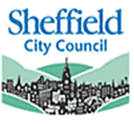 ContentsNB - The professional judgement of a Qualified Teacher of Visual Impairment should be applied as necessary to decide on the classification of the visual impairment. For example a CYP may have a mild reduction in visual acuity but be functioning within a different visual category due to an additional ophthalmic condition e.g. nystagmus, visual field reduction, cerebral visual impairment, and/or additional learning difficulties.NB - The professional judgement of a QToD should be applied to decide on the implications of a hearing impairment/deafness. For example a CYP may have a moderate to severe hearing loss but be functioning within a different hearing category due to individual communication and access needs and/or additional learning difficulties.This support grid is largely based on work completed by Wakefield Local Authority. Their support and permission to use the model they have developed is much appreciated. Category of NeedCategory of NeedLevelPageCategory of NeedCategory of NeedLevelPage1. Communication and InteractionSpeech and LanguageDfE code:  SLCN134. Sensory and/or PhysicalA. Visual Impairment     DfE code:  VI/MSI1221. Communication and InteractionSpeech and LanguageDfE code:  SLCN234. Sensory and/or PhysicalA. Visual Impairment     DfE code:  VI/MSI2221. Communication and InteractionSpeech and LanguageDfE code:  SLCN344. Sensory and/or PhysicalA. Visual Impairment     DfE code:  VI/MSI3231. Communication and InteractionSpeech and LanguageDfE code:  SLCN444. Sensory and/or PhysicalA. Visual Impairment     DfE code:  VI/MSI4231. Communication and InteractionSpeech and LanguageDfE code:  SLCN554. Sensory and/or PhysicalA. Visual Impairment     DfE code:  VI/MSI5241. Communication and InteractionSocial Communication (and including those with a diagnosis of Autism)DfE code:  ASD164. Sensory and/or PhysicalB. Hearing Impairment     DfE code:  HI/MSI1251. Communication and InteractionSocial Communication (and including those with a diagnosis of Autism)DfE code:  ASD264. Sensory and/or PhysicalB. Hearing Impairment     DfE code:  HI/MSI2251. Communication and InteractionSocial Communication (and including those with a diagnosis of Autism)DfE code:  ASD374. Sensory and/or PhysicalB. Hearing Impairment     DfE code:  HI/MSI3261. Communication and InteractionSocial Communication (and including those with a diagnosis of Autism)DfE code:  ASD484. Sensory and/or PhysicalB. Hearing Impairment     DfE code:  HI/MSI4261. Communication and InteractionSocial Communication (and including those with a diagnosis of Autism)DfE code:  ASD584. Sensory and/or PhysicalB. Hearing Impairment     DfE code:  HI/MSI5272. Cognition and LearningLearningDfE code:  MLD/SLDPMLD1104. Sensory and/or PhysicalC. Physical    DfE code:  PD1282. Cognition and LearningLearningDfE code:  MLD/SLDPMLD2104. Sensory and/or PhysicalC. Physical    DfE code:  PD2282. Cognition and LearningLearningDfE code:  MLD/SLDPMLD3114. Sensory and/or PhysicalC. Physical    DfE code:  PD3292. Cognition and LearningLearningDfE code:  MLD/SLDPMLD4124. Sensory and/or PhysicalC. Physical    DfE code:  PD4292. Cognition and LearningLearningDfE code:  MLD/SLDPMLD5124. Sensory and/or PhysicalC. Physical    DfE code:  PD5302. Cognition and LearningSpecific Learning DifficultiesDfE code:  SPLD1134. Sensory and/or PhysicalD. Medical1322. Cognition and LearningSpecific Learning DifficultiesDfE code:  SPLD2134. Sensory and/or PhysicalD. Medical2322. Cognition and LearningSpecific Learning DifficultiesDfE code:  SPLD3144. Sensory and/or PhysicalD. Medical3332. Cognition and LearningSpecific Learning DifficultiesDfE code:  SPLD4144. Sensory and/or PhysicalD. Medical4332. Cognition and LearningSpecific Learning DifficultiesDfE code:  SPLD5154. Sensory and/or PhysicalD. Medical5343. Social, Emotional and Mental Health Emotional RegulationDfE code:  SEMH1163. Social, Emotional and Mental Health Emotional RegulationDfE code:  SEMH2163. Social, Emotional and Mental Health Emotional RegulationDfE code:  SEMH3173. Social, Emotional and Mental Health Emotional RegulationDfE code:  SEMH4173. Social, Emotional and Mental Health Emotional RegulationDfE code:  SEMH5183. Social, Emotional and Mental Health Mental HealthDfE code:  SEMH1193. Social, Emotional and Mental Health Mental HealthDfE code:  SEMH2203. Social, Emotional and Mental Health Mental HealthDfE code:  SEMH3203. Social, Emotional and Mental Health Mental HealthDfE code:  SEMH4213. Social, Emotional and Mental Health Mental HealthDfE code:  SEMH5211. Communication and InteractionA. Speech and Language1. Communication and InteractionA. Speech and Language1. Communication and InteractionA. Speech and Language1. Communication and InteractionA. Speech and Language1. Communication and InteractionA. Speech and LanguageFundingAccess to the CurriculumDescription of needsTeaching and Learning StrategiesLevels and Examples of Support1Differentiation needed in some subject areas. Emphasis should be placed on developing social and communication skills.  Access to appropriate resources.Awareness of the potential need for guidance and support.  Staff trainingAdult support for learning as required.Mild difficulty with understanding language and communicating.Responds to simple instructions in context/uses simple language to express needs/sustains listening concentration for short periods.Wave 1 (Quality First Teaching) with a specific consideration for children with speech and language needs. The class/subject teacher is accountable for the progress of the CYP within the mainstream class, predominantly working on modified curriculum tasks. Within private, voluntary, independent and childminder settings (PVICs), the manager is accountable for the progress of the child within the setting, predominantly working on differentiated activities.SEN SupportConsultancy support from:Autism TeamEducational PsychologySpeech and Language Therapy Early Years Inclusion TeamS2S2The curriculum should be differentiated and place a high emphasis on speech and language development. The pupil may benefit from a predictable environment and routine within a highly structured curriculum. Access to appropriate resources.Awareness of the potential need for guidance and support to develop specific interventions.  Planned time for small group working.  Staff training Some adult support for learning and to aid the development of positive relationshipsModerate difficulty with understanding language and communicating.Pupil’s language difficulties affect curriculum access, indicated by attainments below expected level, and social relationships.As above Wave 1(Quality First teaching) plus Wave 2 interventions:On-going opportunities for individual support focused on specific  targets with reinforcement in whole class activities to aid transfer of skills Flexibility of groupings allows for buddy support / good role models / focused teaching. Further modification of level, pace, amount of teacher talk to address pupils’ identified need. Advice from external agencies is implemented in the classroom There may be need for very structured and multi-sensory approaches to learning. Pre and post tutoring is used to enable the pupil to engage with learning in the classroom. Enhanced opportunities to use technological aids The teacher takes take responsibility for supporting others to devise, deliver and evaluate a personalised programme that accelerates learning. (Within PVICs the Area SENCo advises and supports practitioners to devise, deliver and evaluate a personalised programme that accelerates learning)Pupils are taught strategies and provided with resources to assist with the development of independent learning. Mainstream class but advice from the Speech and Language Therapy Service is included in the planning and support is delivered through access to small group support on a regular basisA monitoring system should be in place to assess CYP need, identify outcomes, implement support and monitor and evaluate progress, for example an IEP or One Page Profile.SEN SupportConsultancy/advice and guidance from:Autism TeamEducational PsychologySpeech and Language TherapyEarly Years Inclusion TeamS2S3The curriculum should be significantly modified and place high emphasis on speech and language with specialist advice. Access to appropriate resources and guidance and support to develop specific interventions.  Planned time for small group and individual working with some adult support.  Staff trainingFrequent adult support for learning. Significant difficulties with receptive and/or expressive language.Wave 1 and 2 plus Wave 3 interventions. Teaching approaches place a high emphasis on direct training, very finely graded and practical tasks which provide opportunities for frequent repetition and reinforcement . Additional adults support the CYP individually, under the direction of the teacher to:work on modified curriculum tasks; access regular  individual support encourage independence create frequent opportunities for peer to peer interactionmonitor the progress of the CYP using structured methods the pupil access small group support, as advised,  to work on targets as advised by Speech and Language Therapy A monitoring system should be in place to assess CYP need, identify outcomes, implement support and monitor and evaluate progress, for example an IEP or One Page Profile.Planned reviews including the parent and CYP should take placeSEN Support/MyPlanInvolvement of:Autism TeamEducational Psychology Speech and Language Therapy Early Years Inclusion Team.S2SAdvice from Special Educational Needs Team.4The curriculum should be significantly modified to provide a specialist curriculum which places high emphasis on speech and language development in adapted or specialist teaching settings with access to speech and language therapy. Access to appropriate resources and specific interventions.  Planned time for small group and individual working with adult support.  Staff training High level of adult support for learning. Alternative Communication systems may be considered.Severe speech and language difficulties. Pupil uses a combination of verbal and alternative communication. Language impairment affects access to all aspects of the curriculum. Very slow response to verbal stimuli, low retention of abstract concepts. Speech very hard to follow, reliance more on gesture/pointing Struggles to appreciate the needs of the listener.Wave 1 and 2 plus Wave 3 interventions. Teaching approaches place a high emphasis on direct training, very finely graded and practical tasks which provide opportunities for frequent repetition and reinforcement Additional adults support the CYP individually, under the direction of the teacher to:work on significantly modified curriculum tasks; access daily individual support encourage independence create opportunities for peer to peer interactionmonitor the progress of the CYP using highly structured methods the pupils accesses daily small group and individual interventions to work on programmes as advised by the Speech and Language Therapy Service to provide opportunities for the YP to engage in community activity A monitoring system should be in place to assess CYP need, identify outcomes, implement support and monitor and evaluate progress, for example an IEP or One Page Profile.Planned reviews including the parent and CYP should take placeMyPlan/ EHC PlanInvolvement of: Autism TeamEducational PsychologySpeech and Language Therapy Early Years Inclusion TeamSpecial Educational Needs Team.5An alternative specialist speech and language curriculum should be provided in a specialist teaching setting with access to speech and language therapy.  Use of appropriate resources and access to specific interventions from specialist staff.  Planned time for small group and individual working with adult support.  Staff training High level of adult support for learning. Alternative Communication systems will be considered.Severe and complex speech and language difficulties that also include other areas of significant difficulty such as sensory or learning difficulties.As above through a highly individualised curriculum approach and planned opportunities to access specific individual programmes of support.EHC PlanConsideration of Resourced ProvisionInvolvement of:Autism TeamEducational PsychologySpeech and Language TherapySpecial Educational Needs Team.1. Communication and InteractionB.  Social Communication (and including those with a diagnosis of Autism)1. Communication and InteractionB.  Social Communication (and including those with a diagnosis of Autism)1. Communication and InteractionB.  Social Communication (and including those with a diagnosis of Autism)1. Communication and InteractionB.  Social Communication (and including those with a diagnosis of Autism)1. Communication and InteractionB.  Social Communication (and including those with a diagnosis of Autism)FundingAccess to the CurriculumDescription ofneedsTeaching and Learning StrategiesLevels and Examples of Support1Differentiation needed in some subject areas. Emphasis should be placed on developing social and communication skills. Access to appropriate resources. Awareness of the potential need for guidance and support re: social communication and sensory issues. Staff trainingAdult support for learning as required.Has mild difficulties with social communication and getting along with people. Some rigidity of thoughts which affects learning & may affect being a member of a group in some contexts.Wave 1 (Quality First Teaching) with a specific consideration for children with social communication needs. The class/subject teacher is accountable for the progress of the CYP within the mainstream class, predominantly working on modified curriculum tasks. Within private, voluntary, independent and childminder settings (PVICs), the manager is accountable for the progress of the child within the setting, predominantly working on differentiated activities.SEN SupportConsultancy support from: Autism TeamEducational PsychologySpeech and Language Therapy Early Years Inclusion Team.S2S2The curriculum should be differentiated and place a high emphasis on speech and language development.  The pupil may benefit from a predictable environment and routine within a highly structured curriculum. Access to appropriate resources;Awareness of the potential need for guidance and support to develop specific interventions re: social communication and sensory issues. Planned time for small group working. Staff trainingSome adult support for learning and to aid the development of positive relationshipsFrequent moderate difficulties with getting along with people. Can be quite literate in interpreting situations. Prefers to play alone and tends to focus on own choice of activities. Has difficulty understanding other people's feelings.Finds change difficult to cope with.Has some  sensory issues such as over-sensitivity to noiseMay show signs of stress and anxiety.As above Wave 1(Quality First teaching) plus Wave 2 interventions:On-going opportunities for individual support focused on specific  targets with reinforcement in whole class activities to aid transfer of skills Flexibility of groupings allows for buddy support / good role models / focused teaching. Further modification of level, pace, amount of teacher talk to address pupils’ identified need. Advice from external agencies is implemented in the classroom There may be need for very structured and multi-sensory approaches to learning. Pre and post tutoring is used to enable the pupil to engage with learning in the classroom. Enhanced opportunities to use technological aids Use of visual reminders, timers, resources and rewards to develop independence Classroom visuals which support a clear daily routineThe teacher takes take responsibility for supporting others to devise, deliver and evaluate a personalised programme that accelerates learning. (Within PVICs the Area SENco advises and supports practitioners to devise, deliver and evaluate a personalised programme that accelerates learning) Pupils are taught strategies and provided with resources to assist with the development of independent learning. Alternative ways of recording include electronic devices Sensory breaks built into the timetable to respond to anxieties and over stimulation.A monitoring system should be in place to assess CYP need, identify outcomes, implement support and monitor and evaluate progress, for example an IEP or One Page Profile.SEN SupportAdvice and guidance from:Autism TeamEducational PsychologyPrimary SupportSpeech and Language TherapyEarly Years Inclusion Team.S2S3The curriculum should be significantly modified and place high emphasis on social communication and social skills development, with specialist advice. Provision to meet sensory needs, as appropriate and advised.Access to appropriate resources and guidance and support to develop specific interventions.  Planned time for small group and individual working with some adult support.  Staff trainingFrequent level of adult support for learning.Significant and consistent difficulties with social interaction, interpreting situations and the social use of language.Tend to avoid approaches from other children and seldom starts interactions. Show a preference for solitary actions and may react physically if others try to join for play etc. Appears highly verbal but require visual support to understand language.Has persistent patterns of behaviour that interfere with his/her ability to learn.High levels of anxiety and sensory sensitivities affect access to the curriculum and often lead to challenging behaviour. Wave 1 and 2 plus Wave 3 interventions. Teaching approaches place a high emphasis on direct training, very finely graded and practical tasks which provide opportunities for frequent repetition and reinforcement . Additional adults support the CYP individually, under the direction of the teacher to:work on modified curriculum tasks; access regular  individual support encourage independence create frequent opportunities for peer to peer interactionmonitor the progress of the CYP using structured methods the pupil access small group support, as advised, to work on targets as advised by Speech and Language Therapy access to regular group support to develop social skillsEnhanced use of individual visual timetables/workstations, resources and rewards to develop independenceA monitoring system should be in place to assess CYP need, identify outcomes, implement support and monitor and evaluate progress, for example an IEP or One Page Profile.Planned reviews including the parent and CYP should take placeSEN Support/MyPlanInvolvement of:Autism TeamEducational PsychologySpeech and Language TherapyEarly Years Inclusion TeamSpecial Educational Needs Team.S2S4A significantly modified specialist curriculum which places high emphasis on social communication, social skills development and sensory needs, in an adapted teaching setting.Access to appropriate resources and specific interventions.Planned time for small group and individual working with adult support.  Staff trainingAccess to speech and language therapy and a high level of adult support for learning. Alternative Communication systems may be considered.Has severe and consistent difficulties with social interaction and the social use of language.Is very susceptible to sensory triggers which often lead to challenging behaviour. Is resistant to change and may use aggressive behaviour to express this. Has rigid thought processes and routines that affect all aspects of school life. Wave 1 and 2 plus Wave 3 interventions. Teaching approaches place a high emphasis on direct training, very finely graded and practical tasks which provide opportunities for frequent repetition and reinforcement Additional adults support the CYP individually, under the direction of the teacher to:work on significantly modified curriculum tasks; access daily individual support encourage independence create opportunities for peer to peer social interactionmonitor the progress of the CYP using highly structured methods provide opportunities for YP to develop independent living skills through access to targeted interventionsto provide opportunities for the YP to engage in community activity the pupil accesses daily small group and individual interventions to work on programmes as advised by the Speech and Language Therapy Service Access to daily group and individual support to extend social skills and social use of languageA monitoring system should be in place to assess CYP need, identify outcomes, implement support and monitor and evaluate progress, for example an IEP or One Page Profile.Planned reviews including the parent and CYP should take placeMy support Plan/EHC PlanInvolvement of:Autism TeamEducational PsychologySpeech and Language TherapyEarly Years Inclusion TeamSpecial Educational Needs Team.5An alternative specialist social communication, social skills and possible sensory needs curriculum should be provided in a specialist teaching setting. Use of appropriate resources and access to specific interventions from specialist staff. Planned time for small group and individual working with adult support.  Staff training Access to speech and language therapy, as appropriate, and a high level of adult support for learning. Alternative Communication systems may be considered.Profound difficulties with social interactions.  Is very literal in the interpretation of situations.Is very susceptible to sensory triggers which regularly lead to challenging behaviour. Is resistant to change and often uses aggressive behaviour to express this. Has rigid thought processes and routines that affect all aspects of school life.As above through a mainstream highly individualised curriculum approach and planned opportunities to access specific individual programmes of supportEHC PlanConsideration of Resourced Provision/Special SchoolInvolvement of:Autism TeamEducational PsychologySpeech and Language TherapySpecial Educational Needs Team.Cognition and LearningA: LearningCognition and LearningA: LearningCognition and LearningA: LearningCognition and LearningA: LearningCognition and LearningA: LearningFundingAccess to the CurriculumDescription of needsTeaching and Learning StrategiesLevels and Examples of Support1 Differentiation needed in some subject areas.Awareness of the potential need for guidance and support.Some adult support for learning.Mild difficulties in the acquisition and/or use of language, literacy and numeracy skills. Mild difficulties with adaptive behaviour and social skills. May be able to organise resources for familiar activities.Low GSCE Level 1 functional skills Post 16.  Wave 1 (Quality First Teaching) with a specific consideration for children with learning needs. The class/subject teacher is accountable for the progress of the CYP within the mainstream class, predominantly working on modified curriculum tasks. Within private, voluntary, independent and childminder settings (PVICs), the manager is accountable for the progress of the child within the setting, predominantly working on differentiated activities.SEN SupportConsultancy support from:Learning SupportEducational PsychologyEarly Years Inclusion Team S2S2 Considerable differentiation and / or modification needed in most subject areas.Awareness of the potential need for guidance and support.Frequent adult support for learning.Moderate difficulties in the acquisition and/or use of language, literacy and numeracy skills which affect progress in other areas of the curriculum. Support needed to organise resources or new activities.In the Early Years has been identified as working at 1-2 ages and stages below chronological age Working at high P Levels and beyond.Entry level Functional Skills for Post-16 and will also have moderate difficulties with adaptive behaviour and social skills.As above Wave 1(Quality First teaching) plus Wave 2 interventions:Mainstream class with regular targeted small group support On-going opportunities for individual support focused on specific  targets with reinforcement in whole class activities to aid transfer of skills Flexibility of groupings allows for buddy support / good role models / focused teaching. Further modification of level, pace, amount of teacher talk to address pupils’ identified need. Advice from external agencies is implemented in the classroom There may be need for very structured and multi-sensory approaches to learning. Pre and post tutoring/teaching is used to enable the pupil to engage with learning in the classroom. Enhanced opportunities to use technological aids Use of visual reminders, timers, resources and rewards to develop independence The teacher takes take responsibility for supporting others to devise, deliver and evaluate a personalised programme that accelerates learning. (Within PVICs the Area SENco advises and supports practitioners to devise, deliver and evaluate a personalised programme that accelerates learning)Pupils are taught strategies and provided with resources to assist with the development of independent learning. Alternative ways of recording include electronic devices A monitoring system should be in place to assess CYP need, identify outcomes, implement support and monitor and evaluate progress, for example an IEP or One Page Profile.SEN SupportAdvice & guidance from:Learning SupportEducational PsychologyEarly Years Inclusion Team S2S3 Considerable differentiation and / or modification needed in all subject areas.May need high level of support for personal/social/emotional well-being and /or self-help and safety. Consideration of adaptations to ensure safety.High level of adult support for learning.Significant and persistent difficulties in the acquisition and use of language, literacy and numeracy.  As a result access to most curriculum areas is affected. Regularly finds it hard to understand, learn and apply new skills.Can only organise resources for familiar activities with some help.In the Early Years working within 2 ages and stages below chronological age Likely to be working at Level P3 or Step 4 and beyond. Entry level Functional Skills in post-16 and will also have significant difficulties with adaptive behaviour and social skills.Wave 1 and 2 plus Wave 3 interventions. Teaching approaches place a high emphasis on direct training, very finely graded and practical tasks which provide opportunities for frequent repetition and reinforcement . Additional adults support the CYP individually, under the direction of the teacher to:work on modified curriculum tasks; access regular  individual support encourage independence create frequent opportunities for peer to peer interactionmonitor the progress of the CYP using structured methods A monitoring system should be in place to assess CYP need, identify outcomes, implement support and monitor and evaluate progress, for example an IEP or One Page Profile.Planned reviews including the parent and CYP should take placeSEN Support/My Support PlanInvolvement from:Learning SupportEducational PsychologyEarly Years Inclusion Team S2SAdvice & guidance from:Special Educational Needs Team.4 Considerable differentiation and / or modification needed in all subject areas.Constant adult support for learningAt secondary level access to a curriculum for independent livingLikely to need a constant, on-going level of support for personal/social/emotional well-being and /or self-help and safety.Consideration of adaptations to ensure safety and access neededSevere learning difficulties.Making very limited progress in early years tracking tools.Likely to be working within P Levels, below step 15, or slightly higher. Functional Skills in English and Maths at Entry level in post-16 and also have severe difficulties with adaptive behaviour and social skills.Wave 1 and 2 plus Wave 3 interventions. Teaching approaches place a high emphasis on direct training, very finely graded and practical tasks which provide opportunities for frequent repetition and reinforcement Additional adults support the CYP individually, under the direction of the teacher to:work on significantly modified curriculum tasks; access daily individual support encourage independence create opportunities for peer to peer interactionmonitor the progress of the CYP using highly structured methods Provide opportunities for YP to develop independent living skills through access to targeted interventionsTo provide opportunities for the YP to engage in community activity A monitoring system should be in place to assess CYP need, identify outcomes, implement support and monitor and evaluate progress, for example an IEP or One Page Profile.Planned reviews including the parent and CYP should take placeMy Support Plan/EHC PlanMainstream School placement Consideration of Resourced Provision Possible SLD School Placement if in combination with additional needsInvolvement from:Learning SupportEducational PsychologyEarly Years Inclusion Team Advice & guidance from:Special Educational Needs Team5 Developmental curriculum. At secondary level access to a curriculum for life skills.Constant level of support for level of support for personal/social/emotional well-being and /or self-help and safety.Adaptations for safety and access neededConstant adult support for access to curriculumProfound and multiple learning difficulties.Working within P Levels, Step 15. Working at Pre-Entry level Functional Skills at Post-16  and Profound difficulties with adaptive behaviour and social skillsAs above through a highly individualised curriculum approach and planned opportunities to access specific individual programmes of support. EHCPLikely SLD/PMLD Special School PlacementInvolvement of:Educational PsychologySpecial Educational Needs Team2. Cognition and LearningB: Specific Learning Difficulties2. Cognition and LearningB: Specific Learning Difficulties2. Cognition and LearningB: Specific Learning Difficulties2. Cognition and LearningB: Specific Learning Difficulties2. Cognition and LearningB: Specific Learning DifficultiesFunding Access to the CurriculumDescription of needsTeaching and Learning StrategiesLevels and Examples of Support1Targeted interventions to support the development of literacy and/or numeracy skills.  Awareness of the potential need for guidance and support and staff training.Limited progress with literacy/numeracy despite appropriate learning opportunities.Working within National Curriculum levels/equivalents. Persistently at Post-16 low GCSE and Functional skills level 1 despite appropriate educational opportunities.Wave 1 (Quality First Teaching) with a specific consideration for children with additional needs for support to develop literacy and/or numeracy skills. The class/subject teacher is accountable for the progress of the CYP within the mainstream class, predominantly working on modified curriculum tasksSEN SupportConsultancy support from:Learning SupportEducational PsychologyEarly Years Inclusion Team S2S2Curriculum differentiation and / or modification needed.  Adult support for targeted interventions to support the development of literacy and or numeracy.Access to appropriate resources.Awareness of the potential need for guidance and support to develop specific interventions.  Staff training will be necessary.Persistent difficulties in acquiring literacy or numeracy skills despite appropriate learning opportunities and taking into account age and developmental level.Working within P Levels 6 and beyond for literacy and/or numeracyAt Post-16, working persistently within Entry level/ Level 1 functional skills despite appropriate educational opportunitiesAs above Wave 1(Quality First teaching) plus Wave 2 interventions:Mainstream class with regular targeted small group support On-going opportunities for individual support focused on specific  targets with reinforcement in whole class activities to aid transfer of skills Flexibility of groupings allows for focused teaching. Advice from external agencies is implemented in the classroom There may be need for very structured and multi-sensory approaches to learning. Pre and post tutoring is used to enable the pupil to engage with learning in the classroom. Enhanced opportunities to use technological aids and rewards to develop independence The teacher takes take responsibility for supporting others to devise, deliver and evaluate a personalised programme that targets the development of literacy and/or numeracy. Multisensory approaches are used , where appropriatePupils are taught strategies and provided with resources to assist with the development of independent learning. Alternative ways of recording include electronic devices Consideration is given to individualised and differentiated homework tasksStaff working with the CYP (support assistant and teaching staff) will require training to support their understanding of the child’s needs and the planning of individualised programmes of supportA monitoring system should be in place to assess CYP need, identify outcomes, implement support and monitor and evaluate progress, for example an IEP or One Page Profile.SEN SupportAdvice and guidance from:Learning SupportEducational PsychologyEarly Years Inclusion TeamS2S3Curriculum differentiation and / or modification needed.  Adult support and subject withdrawal for daily targeted interventions to support the development of literacy and or numeracy.May have access to an amanuensisAccess to appropriate resources and specific interventions.  Planned time for small group and individual working with adult support.  Staff training may be necessarySignificant difficulties in acquiring literacy or numeracy skills despite appropriate learning opportunities and taking into account age and developmental level.Working within P Levels 6 and beyond for literacy and/or numeracyAt Post-16, working persistently towards the higher end of Entry Level Functional skills/ equivalent despite appropriate educational opportunities.Wave 1 and 2 plus Wave 3 interventions. Teaching approaches place a high emphasis on direct training, very finely graded and practical tasks which provide opportunities for frequent repetition and reinforcement . Additional adults support the CYP individually, under the direction of the teacher to:work on modified curriculum tasks; access regular  individual support to access targeted and specific programmes of intervention, including multi-sensory approachesencourage independence Consideration is given to individualised and differentiated homework tasksthe CYP is supported in some lessons by an amanuensis staff working with the CYP (support assistant and teaching staff) will require training to support their understanding of the CYP’s needs and the planning of individualised programmes of supportmonitor the progress of the CYP using structured methods A monitoring system should be in place to assess CYP need, identify outcomes, implement support and monitor and evaluate progress, for example an IEP or One Page Profile.Planned reviews including the parent and CYP should take placeSEN Support/MyPlan Involvement from:Learning SupportEducational PsychologyEarly Years Inclusion TeamS2S4Curriculum differentiation and / or modification needed.  Adult support and subject withdrawal for daily targeted interventions to support the development of literacy and or numeracy.  Will have access to an amanuensisUse of appropriate resources and access to specific interventions.  Planned time for small group and individual working with adult support.  Staff training will be necessarySevere and pervasive difficulties in acquiring literacy or numeracy skills which prevent access to the curriculum. Working within P Levels and beyond for literacy and/or numeracy,.At Post-16, working persistently within entry level Functional skills/equivalent despite appropriate educational opportunitiesWave 1 and 2 plus Wave 3 interventions. Teaching approaches place a high emphasis on direct training, very finely graded and practical tasks which provide opportunities for frequent repetition and reinforcement Additional adults support the CYP individually, under the direction of the teacher to:work on significantly modified curriculum tasks; access daily individual targeted and structured programmes to extend literacy and/or numeracy skillsencourage independence where possible in learning situations by encouraging the learner to use strategies to address areas of  difficultymonitor the progress of the CYP using highly structured methods Consideration is given to individualised and differentiated homework tasksThe CYP is supported in most academic lessons by an amanuensis Staff working with the CYP (support assistant and teaching staff) will require training to support their understanding of the CYP’s needs and the planning of individualised programmes of supportA monitoring system should be in place to assess CYP need, identify outcomes, implement support and monitor and evaluate progress, for example an IEP or One Page Profile.Planned reviews including the parent and CYP should take placeMyPlan/EHCPAdvice from:Educational PsychologyEarly Years Inclusion Team Involvement of:Special Educational Needs Team.5(N/A as no specialist provision applicable)Social, Emotional and Mental Health NeedsEmotional RegulationSocial, Emotional and Mental Health NeedsEmotional RegulationSocial, Emotional and Mental Health NeedsEmotional RegulationSocial, Emotional and Mental Health NeedsEmotional RegulationSocial, Emotional and Mental Health NeedsEmotional RegulationFundingAccess to the CurriculumDescription of needsTeaching and Learning StrategiesLevels and Examples of Support1Modification needed in some areas of school life. Emphasis should be placed on developing social skills and emotional regulation.Access to appropriate strategies.Awareness of the potential need for guidance and support.  Some staff trainingOccasional difficult, demanding or concerning behaviour.Is functioning within the current school environment though there are some disruption and disaffection difficulties. The pupil has, at times difficulties in maintaining attention and following appropriate behaviour during lessons. Wave 1 (Quality First Teaching) with a specific consideration for children with social and emotional  needs. The class/subject teacher is accountable for the progress of the CYP within the mainstream class, predominantly working on modified curriculum tasks. Within private, voluntary, independent and childminder settings (PVICs), the manager is accountable for the progress of the child within the setting, predominantly working on differentiated activities.SEN SupportConsultancy support from:Educational Psychology/Early Years Inclusion Team S2S2School life should be modified and/or differentiated with a strong emphasis on developing social and emotional regulation. The pupil may benefit from a predictable environment and routine within a structured curriculum with positive reinforcement.Implementation of appropriate strategies.  Frequent difficult, demanding or concerning behaviour.As above Wave 1(Quality First teaching) plus Wave 2 interventions:Additional adults support the CYP individually, under the direction of the teacher to:Identified frequent support to teach social and emotional skills and address behavioural targets on individualised plans. Use of key-working approaches to ensure the CYP has a trusted adult to offer support during vulnerable times. Personalised reward systems known to all staff in school who have contact with the CYP, implemented consistently across the curriculum.  Time-limited intervention programmes with staff who have knowledge and skills to address specific needs, may include withdrawal. Enable some planned time in smaller groups in order to develop social skills and emotional regulation.Provide access to appropriate support to aid the development of  relationships (Buddies, Mentors, ESAs)   SEN SupportAdvice and guidance from:Educational PsychologyEarly Years Inclusion TeamMulti agency Support ServiceSocial Emotional Mental Health support systems. (e.g, PSPs)Child & Adolescent Mental HealthS2S3School life should be significantly modified and differentiated with a priority emphasis on developing social skills and emotional regulation.A high level of adult support to ensure a predictable environment and routine within a structured curriculum with positive reinforcement.   Appropriately trained support for physical intervention/restraint.Difficult, demanding or concerning behaviour is of high frequency, intensity or duration.Wave 1 and 2 plus Wave 3 interventions. Teaching approaches place a high emphasis on direct training, very finely graded and practical tasks which provide opportunities for frequent repetition and reinforcement. Additional identified adults support the CYP individually, under the direction of the teacher to:Support the CYP across the curriculum in an inclusive mainstream setting. Teach social and emotional skills daily to address behavioural targets on individualized plan (e.g. My Support Plan). Use key-working approaches to ensure the CYP has a trusted adult to offer support/withdrawal during vulnerable times. Personalise reward systems known to all staff in school who have contact with the CYP so that they can be implemented consistently across the curriculum. Plan and deliver time-limited and evaluated intervention programmes with familiar staff who have knowledge, skills and experience to address CYP’s specific needs, may include withdrawal. Have planned, frequent time in smaller groups and individually in order to develop social skills and emotional regulation.Provide opportunities for CYP to develop self-monitoring skills at the end of each sessionEnable regular access to appropriate support to aid the development of  relationships (Buddies, Mentors, ESAs)SEN Support/ MyPlanInvolvement from:Educational PsychologyEarly Years Inclusion TeamMulti agency Support ServiceSocial Emotional Mental Health support systems. (e.g, PSPs)Child & Adolescent Mental HealthS2S4Access to appropriate specialist support with a high level of adult intervention. Planned programmes of intervention involving multi agency approaches where appropriate. Consideration given to an environment that ensures the safety of the individual and others.  Appropriately trained support for physical intervention/restraint.Difficulty managing emotional responses leading to difficult, demanding or concerning behaviour. This sometimes affects their own safety or that of others.Wave 1 and 2 plus Wave 3 interventions. Teaching approaches place a high emphasis on direct training, very finely graded and practical tasks which provide opportunities for frequent repetition and reinforcement Identified specialist skilled individual support across the curriculum. Continuous teaching of social and emotional skills to address behavioural targets on MyPlan. Intensive use of key-working approaches to ensure the CYP has a trusted adult to offer support/withdrawal during vulnerable times. Personalised reward systems known to all staff in school who have contact with the CYP, implemented consistently across the curriculum. Time-limited intervention programmes with familiar staff who have knowledge, skills and experience to address the CYP’s specific needs, may include withdrawal. Access to resourced provision on or off school siteMyPlan/ EHC planPossible Behaviour Resourced ProvisionInvolvement from:Educational PsychologyEarly Years Inclusion TeamMulti agency Support ServiceSocial Emotional Mental Health support systems. (e.g, PSPs)Child & Adolescent Mental Health5Access to a range of appropriate multi agency support and strategies.   An environment that ensures the safety of the individual and others.  Appropriately trained support for physical intervention/restraint.Difficulty managing emotional responses leading to extremely difficult, demanding or concerning behaviour.This always affects their own safety or that of others.As above through a highly individualised curriculum approach and planned opportunities to access specific individual programmes of support.The CYP is accessing special Social Emotional and Mental Health  provision, where appropriate. This will provide small class groups with high teacher,  pupil ratio and high levels of support to access curriculum MyPlan/EHC Plan Likely Specialist provisionInvolvement from:Educational PsychologyEarly Years Inclusion TeamMulti agency Support ServiceSocial Emotional Mental Health support systems. (e.g, PSPs)Child & Adolescent Mental HealthSocial, Emotional and Mental HealthB: Mental HealthSocial, Emotional and Mental HealthB: Mental HealthSocial, Emotional and Mental HealthB: Mental HealthSocial, Emotional and Mental HealthB: Mental HealthSocial, Emotional and Mental HealthB: Mental HealthFundingAccess to the CurriculumDescription of needsTeaching and Learning Strategies Levels and Examples of Support1Modification may be needed in some areas of school life.Has experienced some mental health difficulties in facing difficulties withnormal life problems such as:BereavementBullyingFamily IssuesBehavioural issues iefeeding ; toileting ; AngerManagementSchool concerns including:AttendanceLow self esteemBehaviour changes – e.g becoming withdrawnWave 1 (Quality First Teaching) with a specific consideration for children with mental health/emotional wellbeing needs. The class/subject teacher is accountable for the progress of the CYP within the mainstream class, predominantly working on modified curriculum tasks. Within private, voluntary, independent and childminder settings (PVICs), the manager is accountable for the progress of the child within the setting, predominantly working on differentiated activities.Teacher provides an environment that enables the CYP to:feel a sense of belongingtalk about problems in a non-stigmatising way feel safehave opportunities to be successful and valueddevelop social and relationship skillsunderstand the range of acceptable and unacceptable behavioursbecome aware of others and empathise with themplay and learn;develop a sense of right and wrongresolve (face) problems and setbacks and learn from themAwareness that a CYP may need more time to complete tasks and that equality of access may mean that they need to do some things differently. resources and displays that support social and emotional development. have tasks that are differentiated and modified to promote inclusion       The progress of the CYP will requires regular monitoring to check progress and attendance in school. Awareness of the potential need for guidance and support.  Some staff training.SEN SupportConsultancy support from:Learning SupportEducational PsychologyEarly Years Inclusion TeamS2SChild & Adolescent Mental Health School Health TeamMulti agency Support Teams2School life may need to be modified and/or differentiated. Occasionally displays symptoms of mental health difficultiesMild depressive symptomsMild anxiety symptomsRelationship difficulties Moderate behavioural problems which may have led to exclusionKnown Drug and Alcohol useWave 1 (Quality First Teaching) with a specific consideration for children with mental health/emotional wellbeing needs. The class/subject teacher is accountable for the progress of the CYP within the mainstream class, predominantly working on modified curriculum tasks. Additional identified adults support the CYP individually, under the direction of the teacher to:plan and deliver time limited interventions that  targets social skills (e. g. in initiate, develop and sustain mutually satisfying personal relationships)actively engage parents/carers in decisions about the CYP. plan and deliver time limited interventions designed to promote positive behaviour, social development and self-esteemmanage CYP’s behaviour taking into account the needs of the whole classaccess to some individual and/or small group sessions to help CYP to develop coping strategies. Requires minimal off site therapeutic intervention.  Implementation of appropriate strategies.  Some staff training.  SEN supportConsultancy support from:Educational PsychologyEarly Years Inclusion Team Child & Adolescent Mental HealthS2SSchool Health TeamMulti agency Support Teams3School life should be significantly modified and differentiated. A high level of adult support to take a lead role in developing a flexible response from school, including the curriculum.Implementation of some therapeutic intervention.Regular access to appropriately trained support to aid the development of social adjustment skills.Frequently displays symptoms of mental health difficultiesMild depressive symptomsMild anxiety symptomsRelationship difficultiesModerate behavioural problems which may have led to exclusionKnown Drug and Alcohol useWave 1 and 2 plus Wave 3 interventions. Teaching approaches place a high emphasis on direct training, very finely graded and practical tasks which provide opportunities for frequent repetition and reinforcement. Additional adults support the CYP individually, under the direction of the teacher to:work on modified curriculum tasks; provide access  to regular  individual support provide access to frequent  planned and evaluated time in smaller groupsencourage emotional wellbeing create frequent opportunities for peer to peer interactionmonitor the progress of the CYP using structured methods provide family supportSEN Support/MYPlanInvolvement of:Educational PsychologyEarly Years Inclusion TeamChild & Adolescent Mental HealthS2SSchool Health TeamMulti agency Support Teams4Access to appropriate multi agency specialist support and adapted curriculum with a high level of adult intervention. Displays symptoms of mental health difficulty that prevent regular attendance at school.Moderate/severe depressionThoughts about suicide,Deliberate Self Harm,Eating DisordersPsychotic symptomsModerate to severe anxietyWave 1 and 2 plus Wave 3 interventions. Teaching approaches place a high emphasis on direct training, very finely graded and practical tasks which provide opportunities for frequent repetition and reinforcement. Planned programmes of intensive therapeutic intervention involving multi agency approaches. Consideration given to an environment that ensures the safe emotional well-being and development of the individual.  Regular access to appropriately trained support.MyPlan/ EHC PlanHospital and Home EducationInvolvement of :Educational PsychologyEarly Years Inclusion TeamSchool HealthCAMHSHospital and Home Education5Specialist hospital environment and appropriate access to an adapted curriculum.  Displays symptoms of mental health difficulty that likely to endanger themselves or others.Severe depression Planning of suicideDeliberate and regular Self Harm,Eating Disorders which pose a significant risk to healthRegular Psychotic symptomsSevere anxietyRequires constant therapeutic intervention and likely to require some hospitalisation with access to a range of appropriate multi agency support and strategies.   An environment that ensures the safety of the individual and others.  Appropriately trained support for physical intervention/restraint.MyPlan/ EHC PlanHospital and Home EducationInvolvement of:CAMHSClinical PsychologyEducational PsychologySchool Health4. Sensory and/or Physical NeedsA: Visual Impairment4. Sensory and/or Physical NeedsA: Visual Impairment4. Sensory and/or Physical NeedsA: Visual Impairment4. Sensory and/or Physical NeedsA: Visual Impairment4. Sensory and/or Physical NeedsA: Visual ImpairmentFunding Access to the CurriculumDescription of needsTeaching and Learning StrategiesLevels and Examples of Support1 Attention will need to be paid to glasses wear, seating position in classroom and clear presentation of visual learning materials. May require assessment and advice from Habilitation Specialist  Attention may need to be given to learning environment and reasonable adjustments made.Vision loss is classified mild with acuities with the range 6/12 to 6/18Wave 1 (Quality First Teaching) with a specific consideration for children with visual impairment needs. The class/subject teacher is accountable for the progress of the CYP within the mainstream class.Within private, voluntary, independent and childminder settings (PVICs), the manager is accountable for the progress of the child within the setting, predominantly working on differentiated activities.SEN SupportAn assessment of functional vision may be needed and consultancy from a specialist teacher from the Vision Support Service. Consultancy support from:Vision Support ServiceEducational PsychologyEarly Years Inclusion Team S2S2Attention will need to be paid to glasses wear, seating position in classroom and clear presentation of visual learning materials. May require some reformatting to enlarge learning materials.May require assessment and advice from Habilitation Specialist, and short programme of mobility training at transition points Attention may need to be given to learning environment and reasonable adjustments made.Vision loss is classified moderate with acuities within range of 6/18 to 6/36 As above Wave 1(Quality First teaching) plus Wave 2 interventions: with a specific consideration for children with visual impairment needs. The class/subject teacher is accountable for the progress of the CYP within the mainstream class.Mainstream class with regular targeted small group support as appropriateOn-going opportunities for individual support focused on specific  targets with reinforcement in whole class activities to aid transfer of skills Flexibility of groupings allows for buddy support / good role models / focused teaching. Further modification of level, pace, amount of teacher talk to address pupils’ identified need. Advice from external agencies is implemented in the classroom Enhanced opportunities to use technological  aids Use of visual reminders, timers, resources and rewards to develop independence The teacher takes responsibility for supporting others to devise, deliver and evaluate a personalised programme that accelerates learning. (Within PVICs the Area SENco advises and supports practitioners to devise, deliver and evaluate a personalised programme that accelerates learning)Pupils are taught strategies and provided with resources to assist with the development of independent learning. Alternative ways of recording include electronic devicesAccess to specialist delivery of the ‘Additional Curriculum’Environmental considerations are made to meet the needs of all pupils e.g. seating position, personal space and classroom layouts, displays and signage A monitoring system should be in place to assess CYP need, identify outcomes, implement support and monitor and evaluate progress, for example an IEP or One Page Profile.SEN SupportAssessment of functional vision and consultancy from a specialist teacher from the Vision Support Service, monitoring of curriculum access by Vision Support Teacher. Consultancy support from:Vision Support Service S2SEducational PsychologyEarly Years Inclusion Team 3All of above but may also need assistive technology to access everyday learning tasks and or large print learning resources to enable full access to curriculum. Differentiation may be necessary taking into account pace of learning and visual presentation of learning materials.Schools and student peers will need awareness raising training. Will require assessment and advice from Habilitation Specialist, and programme of mobility training. Environmental audit necessary to assess accessibility of school environment. Vision loss classified as severe visual acuities within range of  6/36 and 6/60Wave 1 and 2 plus Wave 3 interventions. With a specific consideration for children with visual impairment needs. The class/subject teacher is accountable for the progress of the CYP within the mainstream class. Teaching approaches place with emphasis on independent learning.Mainstream class with regular targeted small group support as appropriateOn-going opportunities for individual support focused on specific  targets with reinforcement in whole class activities to aid transfer of skills Flexibility of groupings allows for buddy support / good role models / focused teaching. Further modification of level, pace, amount of teacher talk to address pupils’ identified need. Advice from external agencies is implemented in the classroom Enhanced opportunities to use technological aids Use of visual reminders, timers, resources and rewards to develop independence The teacher takes take responsibility for supporting others to devise, deliver and evaluate a personalised programme that accelerates learning. (Within PVICs the Area SENco advises and supports practitioners to devise, deliver and evaluate a personalised programme that accelerates learning)Pupils are taught strategies and provided with resources to assist with the development of independent learning. Alternative ways of recording include electronic devicesAccess to specialist delivery of the ‘Additional Curriculum’A monitoring system should be in place to assess CYP need, identify outcomes, implement support and monitor and evaluate progress, for example an IEP or One Page Profile. Planned reviews including the parent and CYP and Vision Support Service should take place. SEN SupportPossible My PlanRegular assessment of functional vision, monitoring of progress and access to all curriculum areas by a Vision Support Teacher. Targeted intervention programmes may be necessary to develop skills in visual aspects of school curriculum and specialist curriculum. Involvement of:Vison Support ServiceS2SEducational Psychology Service4All of the above but will also need adaptation and modification of every day learning resources for all subjects into appropriate medium (ie. Large print, braille)Formal ongoing instruction in the development of mobility and orientation skills and independence training is necessary.  Teaching of long cane skills may be required.  Staff in the school will need appropriate training. May need specialist adult support in some areas of the curriculum. Vision loss is classified as profound with visual acuities of 6/60 to 6/120 Wave 1 and 2 plus Wave 3 interventions. Teaching approaches that consider student needs on an individualised basis in planning and delivery of curriculum. Regular consultation with Vision Support Teacher about delivery of curriculum to ensure student can fully access all curriculum areas. Additional adults support the CYP individually, under the direction of the class and specialist teacher to:work on significantly modified curriculum tasks; access specialist individual support from range of VI specialistsTargeted interventions in place that promote independence Facilitate social skills to create opportunities for peer to peer interactionmonitor the progress of the CYP using highly structured methods Provide opportunities for YP to develop independent living skills through access to targeted interventionsTo provide opportunities for the YP to engage in community activity access to specialist delivery of the ‘Additional Curriculum’A monitoring system should be in place to assess CYP need, identify outcomes, implement support and monitor and evaluate progress, in consultation with Vision Support Service.Planned reviews including the parent and CYP and Vision Support Service should take place.My PlanVI specific individualised  Support Plan likely Probable placement in an Integrated Resource Provision (Secondary).Involvement of:Vison Support ServiceEducational Psychology ServiceSpecial Educational Needs Team5All of the above and will alsoRequire braille or MOON, tactile diagrams, 3D representations, concrete objects and experiences, and multi-sensory learning materials  to access the curriculum. Will need ongoing formal intensive instruction in the development of mobility and orientation skills and independence training. Teaching of long cane skills is essential.  Staff in the school will need appropriate trainingHigh level of adult specialist support necessary to enable access to all aspects of curriculum and school life  including health and safety and risk managementVision loss is classified as profound with equities less than 6/120As above through a highly individualised curriculum approach and planned opportunities to access specific individual programmes of specialist support and teaching.My PlanResourced Provision detailed in VI specific individualised Support Plan Placement in Integrated Resource Provision. (Secondary)Involvement of:Vison Support ServiceEducational Psychology ServiceSpecial Educational Needs Team4. Sensory and/or Physical NeedsB: Hearing Impairment4. Sensory and/or Physical NeedsB: Hearing Impairment4. Sensory and/or Physical NeedsB: Hearing Impairment4. Sensory and/or Physical NeedsB: Hearing Impairment4. Sensory and/or Physical NeedsB: Hearing ImpairmentFundingAccess to the CurriculumDescription of needsTeaching and Learning StrategiesLevels and Examples of Support1Deaf awareness strategies should be evident in the classroom. Staff in the school will need appropriate trainingAccessibility planning should involve consideration of acoustic and sound properties in school.Some adult support for learning health and safety and risk management.Any audiological equipment (hearing aids, BAHA etc) should be regularly checked and used consistently.A hearing loss is classified as mild with unaided threshold between 21 – 40 dBHL, or unilateral, with hearing loss in excess of 60dBHL in the worse ear.NATSIP Criteria score 21-34Wave 1 (Quality First Teaching) with a specific consideration for children with hearing impairment needs. The class/subject teacher is accountable for the progress of the CYP within the mainstream class, predominantly working on modified curriculum tasks. Within private, voluntary, independent and childminder settings (PVICs), the manager is accountable for the progress of the child within the setting, predominantly working on differentiated activities.SEN SupportConsultancy support from the Service for Deaf and Hearing Impaired Children2Likely to be able to access speech but additional attention will need to be paid to task instruction and structure and to the development of oral expression through curriculum differentiation Visual and practical approaches to be used where possible.Communication may include the use of sign supported English (SSE) and finger spelling. .And see aboveFrequent adult support for learning, health and safety and risk management.Hearing loss is classified as moderate with unaided threshold 41-70 dBHLNATSIP Criteria score 35 - 59As above Wave 1(Quality First teaching) plus Wave 2 interventions:Mainstream class with regular targeted small group support On-going opportunities for individual support focused on specific  targets with reinforcement in whole class activities to aid transfer of skills Flexibility of groupings allows for buddy support / good role models / focused teaching. Further modification of level, pace, amount of teacher talk to address pupils’ identified need. Advice from external agencies is implemented in the classroom There may be need for very structured and multi-sensory approaches to learning. Pre and post teaching is used to enable the pupil to engage with learning in the classroom. Enhanced opportunities to use technological aids Use of visual reminders, timers, resources and rewards to develop independence The teacher takes take responsibility for supporting others to devise, deliver and evaluate a personalised programme that accelerates learning. Within PVICs the Area SENco advises and supports practitioners to devise, deliver and evaluate a personalised programme that accelerates learning)Multisensory approaches are used , where appropriatePupils are taught strategies and provided with resources to assist with the development of independent learning. Alternative ways of recording include electronic devices Access to specialist delivery of the ‘Additional Curriculum’A monitoring system should be in place to assess CYP need, identify outcomes, implement support and monitor and evaluate progress, for example an IEP or One Page Profile.SEN SupportAdvice and support provided by the Service for Deaf and Hearing Impaired Children,(may include direct teaching from a Teacher of the Deaf, provision of a radio aid)Consultancy support from Educational Psychology / /Early Years Inclusion Team/Speech & Language Therapy/S2S3Communication may include the use of sign supported English (SSE), British Sign Language (BSL) and finger spelling. Considerable differentiation of all curriculum areas.And see aboveAccess to staff with sign language skills as appropriateA high level of adult support for learning, health and safety and risk management.Hearing loss is classified as severe with unaided threshold 71-95 dBHL, and/or NATSIP Criteria score 60 – 75.Wave 1 and 2 plus Wave 3 interventions. Teaching approaches place a high emphasis on direct training, very finely graded and practical tasks which provide opportunities for frequent repetition and reinforcement . Additional adults support the CYP individually, under the direction of the teacher to:work on modified curriculum tasks; access regular  individual support encourage independence create frequent opportunities for peer to peer interactionmonitor the progress of the CYP using structured methods access to specialist delivery of the ‘Additional Curriculum’A monitoring system should be in place to assess CYP need, identify outcomes, implement support and monitor and evaluate progress, for example an IEP or One Page Profile.Planned reviews including the parent and CYP should take placeSEN Support/My Support PlanAdvice, support and provided by the Service for Deaf and Hearing Impaired Children – will include regular teaching from a Teacher of the Deaf, provision of a radio aid, may include specialist TA supportConsultancy support from Educational Psychology / /Early Years Inclusion TeamPossible involvement from Speech & Language Therapy4.Communication may include the use of sign supported English (SSE), British Sign Language (BSL) and finger spelling. Considerable differentiation of all curriculum areas.And see aboveAccess to staff with sign language skills as appropriateA high level of adult support for learning, health and safety and risk management.Hearing loss is classified as severe with unaided threshold 71-95 dBHL, or profound with unaided threshold in excess of 95 dBHL.Evidence of language delayNATSIP Criteria score 75 +SEN Support/My Support Plan/EHCAdvice, support and provided by the Service for Deaf and Hearing Impaired Children – will include regular teaching from a Teacher of the Deaf, provision of a radio aid, specialist TA supportPossible resource provisionConsultancy support from Educational Psychology / /Early Years Inclusion TeamInvolvement of Speech and Language Therapy5Preferred and most effective mode of communication is BSL and/or SSE.  . Considerable differentiation and / or modification needed in all subject areas. A high level of support from staff with excellent sign language skills.Access to an appropriate Deaf peer group.And see aboveMay need constant level of specialist adult support for learning, health and safety and risk management.Hearing loss is classified as profound with unaided threshold in excess of 95 dBHL.Language delay in excess of 2 yearsNATSIP Criteria score 75+Wave 1 and 2 plus Wave 3 interventions. Teaching approaches place a high emphasis on direct training, very finely graded and practical tasks which provide opportunities for frequent repetition and reinforcement Additional adults support the CYP individually, under the direction of the teacher to:work on significantly modified curriculum tasks; access daily individual support encourage independence create opportunities for peer to peer interactionmonitor the progress of the CYP using highly structured methods Provide opportunities for YP to develop independent living skills through access to targeted interventionsTo provide opportunities for the YP to engage in community activity access to specialist delivery of the ‘Additional Curriculum’A monitoring system should be in place to assess CYP need, identify outcomes, implement support and monitor and evaluate progress, for example an IEP or One Page Profile.Planned reviews including the parent and CYP should take placeSEN Support/My Support Plan/EHCLikely resource provisionAdvice, support and provided by the Service for Deaf and Hearing Impaired Children – will include regular teaching from a Teacher of the Deaf, provision of a radio aid, specialist TA supportInvolvement from Educational Psychology / /Early Years Inclusion Team/Speech & Language TherapySensory and/or Physical C: PhysicalSensory and/or Physical C: PhysicalSensory and/or Physical C: PhysicalSensory and/or Physical C: PhysicalSensory and/or Physical C: PhysicalFundingAccess to the CurriculumDescription of needsTeaching and Learning StrategiesLevels and Examples of Support1Some differentiationOccasional support may be needed for mobility, gross and/or fine motor difficulties and minor difficulties in spatial orientation.Staff may require advice and training re appropriate equipment and/or specific programme of work.  May benefit from using portable writing aid.Some adult support for learning.Support needed to access some aspects of the curriculumA minimal physical difficulty related to fine/gross motor, spatial awareness.Wave 1 (Quality First Teaching) with a specific consideration for children with physical needs. The class/subject teacher is accountable for the progress of the CYP within the mainstream class, predominantly working on modified curriculum tasks. Within private, voluntary, independent and childminder settings (PVICs), the manager is accountable for the progress of the child within the setting, predominantly working on differentiated activities.SEN SupportConsultancy support from:Paediatric Health ProfessionalsEarly Years InclusionS2S 2Some gross and/or fine motor difficulties with a need for remediation and dedicated adult support identified.Difficulties in spatial orientation requiring specific personalised programmes.Staff may require advice and training re appropriate equipment and/or specific programmes of work and to existing IT provision.  May benefit from using portable writing aid.  Advice to address safety and access in  PE, safety issues during free-flow indoor/outdoor periods and unstructured periods of the day e.g. breaksModerate physical difficulties related to fine/gross motor awarenessAs above Wave 1(Quality First teaching) plus Wave 2 interventions:Mainstream class with regular targeted small group support On-going opportunities for individual support focused on specific  targets with reinforcement in whole class activities to aid transfer of skills Flexibility of groupings allows for buddy support Advice from external agencies is implemented in the classroom There may be need for very structured and multi-sensory approaches to learning. Enhanced opportunities to use technological aids The teacher takes take responsibility for supporting others to devise, deliver and evaluate a personalised programme that accelerates learning. (Within PVICs the Early Years Inclusion Teacher advises and supports practitioners to devise, deliver and evaluate a personalised programme that accelerates learning)Pupils are taught strategies and provided with resources to assist with the development of independent learning. Alternative ways of recording include electronic devices A monitoring system should be in place to assess CYP need, identify outcomes, implement support and monitor and evaluate progress, for example an IEP or One Page Profile.SEN SupportConsultancy support from:Paediatric Health ProfessionalsEarly Years InclusionS2S Possible involvement of:Educational Psychology Service3Significant modification / differentiation of some aspects of the curriculumStaff will require advice and training re appropriate equipment and specific programmes of work and to adapted IT provision.  Close supervision to address safety and access in PE, safety issues during free-flow indoor/outdoor periods and unstructured periods of the day e.g. break times.  Support to address self care needs and use modified equipment. Likely to require a portable writing aid.Appropriately trained support for moving and handling may be required.Frequent adult support for access to learningSignificant physical difficulties. May have impaired mobility and or communication.Wave 1 and 2 plus Wave 3 interventions. Teaching approaches place a high emphasis on direct training, very finely graded and practical tasks which provide opportunities for frequent repetition and reinforcement . Additional adults support the CYP individually, under the direction of the teacher to:work on modified curriculum tasks; access regular  individual support encourage independence create frequent opportunities for peer to peer interactionmonitor the progress of the CYP using structured methods access programmes of support as advised by the paediatric therapy teamsA monitoring system should be in place to assess CYP need, identify outcomes, implement support and monitor and evaluate progress, for example an IEP or One Page Profile.Planned reviews including the parent and CYP should take placeSEN Support/MyPlanConsultancy advice and guidance from:Early Years Inclusion Team.S2SAccess to:Occupational Therapy and/or Physiotherapyprogrammes.  Use of paediatric therapy intervention file.4Significant modification / differentiation of the majority of the curriculumStaff will require advice and training re appropriate equipment and specific programmes of work and to adapted IT provision. Close supervision to address safety and access in PE, safety issues during free-flow indoor/outdoor periods and unstructured periods of the day e.g. break times. Support to address self-care needs and use modified equipment. Likely to require a portable writing aid.  Appropriately trained support for moving and handling will need to be considered.  Staff may need training in the use of communication aids.May need constant adult support to access the curriculumand may need to use an established communication system in a wide variety of familiar and unfamiliar situations using appropriate access methods. Severe physical difficulties. Likely to have severely impaired mobility and /or communicationWave 1 and 2 plus Wave 3 interventions. Teaching approaches place a high emphasis on direct training, very finely graded and practical tasks which provide opportunities for frequent repetition and reinforcement Additional adults support the CYP individually, under the direction of the teacher to:work on significantly modified curriculum tasks; access daily individual support encourage independence create opportunities for peer to peer interactionmonitor the progress of the CYP using highly structured methods Provide opportunities for YP to develop independent living skills through access to targeted interventionsTo provide opportunities for the YP to engage in community activity Access programmes of support as advised by paediatric therapy servicesA monitoring system should be in place to assess CYP need, identify outcomes, implement support and monitor and evaluate progress, for example an IEP or One Page Profile.Planned reviews including the parent and CYP should take placeMyPlan/ EHC PlanConsideration of Resourced ProvisionFrequent access to Occupational Therapy and/or Physiotherapy visits and programmes implemented on a daily basis. Use of paediatric therapy intervention file. Involvement of:Educational PsychologyAdvice from Special Educational Needs Team5Significant modification / differentiation of the majority of the curriculumStaff will require advice and training re appropriate equipment and specific programmes of work and to adapted IT provision.  Close supervision to address safety and access in PE, safety issues during free-flow indoor/outdoor periods and unstructured periods of the day e.g. break times.  Support to address self care needs and use modified equipment.Likely to require a portable writing aid. Appropriately trained support for moving and handling will need to be considered. Staff will need training in the use of communication aids.Constant adult support to access the curriculum and will need to use an established communication system in a wide variety of familiar and unfamiliar situations using appropriate access methods. Multiple complex physical difficulties. Will be wheel chair dependent and may or may not be able to communicate intentionally.As above through a highly individualised curriculum approach and planned opportunities to access specific individual programmes of support.EHC PlanLikely Resourced ProvisionConsultancy / advice and guidance from Early Years Inclusion Team.A high level of therapy intervention needed with access to Occupational Therapy and/or Physiotherapy visits and programmes implemented on a daily basis.  Involvement of:Educational PsychologyAdvice from Special Educational Needs TeamSensory and/or Physical NeedsD: MedicalSensory and/or Physical NeedsD: MedicalSensory and/or Physical NeedsD: MedicalSensory and/or Physical NeedsD: MedicalSensory and/or Physical NeedsD: MedicalFundingAccess to the CurriculumDescription of needsTeaching and Learning StrategiesLevels and Examples of Support 1Modification may be needed in some areas of school life.Health Care Plan in placeA minor diagnosed medical conditionMedication may be required during the school day.Attendance affected because of ill health/medical needs.Wave 1 (Quality First Teaching) with a specific consideration for children with medical needs. The class/subject teacher is accountable for the progress of the CYP within the mainstream class, predominantly working on modified curriculum tasks.Within private, voluntary, independent and childminder settings (PVICs), the manager is accountable for the progress of the child within the setting, predominantly working on differentiated activities. SEN Support Consultancy support from:School HealthEarly Years Inclusion Team S2SPossible involvement from Hospital and Home Education.2School life may need to be modified and/or differentiated.Health Care Plan in placeA diagnosed established and controlled medical condition.Medication may be required during the school day.Attendance affected because of ill health/medical needs.As above Wave 1(Quality First teaching) plus Wave 2 interventions:Mainstream class with regular targeted small group support On-going opportunities for individual support focused on specific  targets with reinforcement in whole class activities to aid transfer of skills Flexibility of groupings allows for buddy support Advice from external agencies is implemented in the classroom There may be need for very structured and multi-sensory approaches to learning. The teacher takes take responsibility for supporting others to devise, deliver and evaluate a personalised programme that accelerates learning. (Within PVICs the Area SENco advises and supports practitioners to devise, deliver and evaluate a personalised programme that accelerates learning)Pupils are taught strategies and provided with resources to assist with the development of independent learning. A monitoring system should be in place to assess CYP need, identify outcomes, implement support and monitor and evaluate progress, for example an IEP or One Page Profile.SEN SupportConsultancy / advice and guidance from health professionalsConsultancy support from:Learning SupportEducational PsychologyEarly Years Inclusion Team S2S3School life may need to be significantly modified and differentiated. Health Care Plan in place Specialist equipment Appropriate strategies at a school and individual level.May need planned time to develop appropriate emotional responses and coping strategies.  Regular access to appropriately trained support.  Requires some medical/nursing intervention.A high level of adult support to take a lead role in developing a flexible response from school, including the curriculum.A diagnosed established medical condition which is not yet fully controlled Medication may be required during the school day.Attendance affected because of ill health/medical needs.Periods of hospitalisation required.Wave 1 and 2 plus Wave 3 interventions. Teaching approaches place a high emphasis on direct training, very finely graded and practical tasks which provide opportunities for frequent repetition and reinforcement . Additional adults support the CYP individually, under the direction of the teacher to:work on modified curriculum tasks; access regular  individual support encourage independence create frequent opportunities for peer to peer interactionmonitor the progress of the CYP using structured methods access programmes of support as advised by the paediatric therapy teamsA monitoring system should be in place to assess CYP need, identify outcomes, implement support and monitor and evaluate progress, for example an IEP or One Page Profile.Planned reviews including the parent and CYP should take placeSEN Support/My PlanConsultancy / advice and guidance from health professionals. Consultancy support from:Educational PsychologyEarly Years Inclusion Team S2SPossible involvement from Hospital and Home Education.4Access to appropriate multi agency specialist support and adapted curriculum.Health Care Plan in place Specialist equipment Consideration given to an environment that ensures the safe emotional well-being and appropriately trained support of the individual.  Requires regular medical/nursing intervention.High level of adult intervention.   A constant severe medical condition, which has effects on day-to-day functioning, requiring specialist interventionMedical procedures needed during the school day.Periods of hospitalisation required..Wave 1 and 2 plus Wave 3 interventions. Teaching approaches place a high emphasis on direct training, very finely graded and practical tasks which provide opportunities for frequent repetition and reinforcement Additional adults support the CYP individually, under the direction of the teacher to:work on significantly modified curriculum tasks; access daily individual support encourage independence create opportunities for peer to peer interactionmonitor the progress of the CYP using highly structured methods Provide opportunities for CYP to develop independent living skills through access to targeted interventionsTo provide opportunities for the CYP to engage in community activity Access programmes of support as advised by paediatric therapy servicesA monitoring system should be in place to assess CYP need, identify outcomes, implement support and monitor and evaluate progress, for example an IEP or One Page Profile.Planned reviews including the parent and CYP should take placeMyPlan/EHC PlanPossible involvement of:Educational PsychologyEarly Years Inclusion TeamHealth Services and School Health.Access to Occupational Therapy and/or Physiotherapy programmes5Health Care Plan in place Special arrangements in place for a curriculum based education appropriate to the ability to gain access to it.  Links maintained with mainstream school as appropriate.A constant severe medical condition, which has profound effects on day-to-day functioning. The condition may be life threatening or life limiting.  Specialist intervention is necessary.Unable to attend schoolRequires daily medical/nursing intervention and specialist equipmentAs above through a highly individualised curriculum approach and planned opportunities to access specific individual programmes of support.EHC PlanLikely resourced provisionPossibly Hospital and Home Education provision.Frequent access to Occupational Therapy and/or Physiotherapy visits and programmes implemented on a daily basis.Involvement of:Educational PsychologySpecial Educational Needs Team